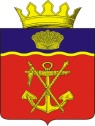 АДМИНИСТРАЦИЯКАЛАЧЁВСКОГО МУНИЦИПАЛЬНОГО РАЙОНА                       ВОЛГОГРАДСКОЙ ОБЛАСТИ			 П О С Т А Н О В Л Е Н И Еот 13.04. 2022 г.   № 315О некоторых вопросах проведения церемонии государственной регистрации заключения брака в торжественной обстановкеРуководствуясь Законом Волгоградской области от 12 декабря 2005 года № 1140-ОД "О делегировании органам местного самоуправления муниципальных районов и городских округов государственных полномочий на регистрацию актов гражданского состояния", приказом комитета юстиции Волгоградской области от 29 декабря 2021 года № 02-06-05/347 «Об утверждении Порядка заключения брака в торжественной обстановке», Уставом Калачевского муниципального района Волгоградской области, администрация Калачевского муниципального района  п о с т а н о в л я е т:Определить днями проведения церемонии государственной регистрации заключения брака в торжественной обстановке (далее – церемония государственной регистрации брака) отделом записи актов гражданского состояния администрации Калачевского муниципального района  Волгоградской области, следующие календарные дни:  пятница - суббота.В случаи, если день церемонии государственной регистрации брака, установленный первым абзацем настоящего пункта, выпадает на нерабочий праздничный день, то церемония государственной регистрации брака в такой день не проводится.Определить местом проведения церемонии государственной регистрации брака помещение, расположенное по адресу: Волгоградская область, Калачевский район, г. Калач-на-Дону, ул. Октябрьская 204, общей площадью  137,5 квадратных метров ( 47 кв.м- обрядовый зал).Установить максимально допустимое количество лиц, присутствующих на церемонии государственной регистрации в обрядовом зале, в количестве  18  человек.Настоящее постановление подлежит официальному опубликованию. Глава Калачёвского муниципального района	                                                		С.А.Тюрин